ПОЯСНИТЕЛЬНАЯ ЗАПИСКА Рабочая программа курса «История России» для 8 класса составлена на основе: ФГОС ООО, Основной образовательной  программы начального, основного общего образования МБОУ СОШ 251г. ФокиноУчебного плана МБОУ СОШ  251Федерального перечня учебников, рекомендованных и допущенных Министерством образования и науки РФ к использованию в образовательном процессе в образовательных  организациях, реализующих образовательные программы общего образования и имеющих государственную аккредитациюРабочей программы и тематическое планирование курса «История  России». 6 – 9 классы (основная школа): учебное пособие для общеобразоват. организаций/ А. А. Данилов, О. Н. Журавлева, И. Е. Барыкина. - М.: Просвещение, 2018Содержание учебного предмета «История» в основной школе изучается в рамках двух курсов: «История России» и «Всеобщая история».Программа предполагает использование следующих учебников:История России. 8 класс» в двух частях, авторы: Н. М. Арсентьев, А. А. Данилов, И. В. Курукин, А.Я. Токарева под редакцией А. В. Торкунова; М. «Просвещение», 2016 год;Всеобщая история. История Нового времени. XIX – начало XX в.: учебник  для 8 класса общеобразовательных организаций /  Н. В. Загладин. – 4 –е изд М.: ООО «Русское слово – учебник», 2017 (инновационная школа)Общая характеристика учебного предмета «История»Отбор учебного материала для содержания программы осуществлён с учётом целей и задач изучения истории в основной школе, её места в системе школьного образования, возрастных потребностей и познавательных возможностей учащихся 6 класса, особенностей их социализации, а также ресурса учебного времени, отводимого на изучение предмета.Программа разработана на основе требований Концепции единого учебно-методического комплекса по отечественной истории, а также принципов и содержания Историко-культурного стандарта и рассчитана на средний уровень учащихся.В современном плюралистическом российском обществе единая концепция исторического образования выступает в качестве общественного договора, призванного обеспечить согласованную и поддержанную обществом версию отечественной и всеобщей истории. Подобный подход не исключает сохранения плюрализма оценок и суждений в рамках исторических исследований, а также методических подходов к преподаванию отечественной истории на различных этапах обучения и воспитания учащихся. Центральной идеей концепции является рассмотрение истории формирования государственной территории и единого многонационального российского народа. Судьба России созидалась единением разных народов, традиций и культур. Это обусловило ключевую роль этнокультурных компонентов, обеспечивающих достижение единства, гармонии и согласия в российском многонациональном обществе.Курс отечественной истории является важнейшим слагаемым школьного предмета «История».Цели и задачи изучения учебного предмета «История»Целью школьного исторического образования является формирование у обучающихся целостной картины российской и мировой истории, учитывающей взаимосвязь всех ее этапов, их значимость для понимания современного места и роли России в мире, важность вклада каждого народа, его культуры в общую историю страны и мировую историю, формирование личностной позиции по основным этапам развития российского государства и общества, а также современного образа России.Задачи изучения истории в основной школеформирование у молодого поколения ориентиров для гражданской, этнонациональной, социальной, культурной самоидентификации в окружающем мире;овладение учащимися знаниями об основных этапах развития человеческого общества с древности до наших дней в социальной, экономической, политической, духовной и нравственной сферах при особом внимании к месту и роли России во всемирно-историческом процессе;воспитание учащихся в духе патриотизма, уважения к своему Отечеству — многонациональному Российскому государству в соответствии с идеями взаимопонимания, толерантности и мира между людьми и народами, в духе демократических ценностей современного общества;развитие у учащихся способности анализировать содержащуюся в различных источниках информацию о событиях и явлениях прошлого и настоящего, руководствуясь принципом историзма, в их динамике, взаимосвязи и взаимообусловленности;формирование у школьников умений применять исторические знания для осмысления сущности современных общественных явлений, в общении с другими людьми в современном поликультурном, полиэтничном и многоконфессиональном обществе.Описание места учебного предмета "История" в учебном планеНа изучение учебного предмета «История» в 8 классе отводится 68 часов. Изучение учебного предмета «История» начинается с изучения курса «Всеобщая история. Новая история. 1800-1900 гг.» (28 часов). На изучение курса «История России» отводится 40 часов учебного времени. Контроль знаний предполагает повторение, обобщение, а также итоговое тестирование изученных тем. На контроль знаний учащихся отводится 4 часа учебного времени.  УУДТребования к результатам обучения предполагают реализацию деятельностного, компетентностного и личностно ориентированного подходов в процессе усвоения программы. Предметные результаты:овладение целостными представлениями об историческом пути народов как необходимой основой миропонимания и познания общества;способность применять понятийный аппарат исторического знания;умение изучать информацию различных исторических источников, раскрывая их познавательную ценность;расширение опыта оценочной деятельности на основе осмысления жизни и деяний личностей и народов в истории;готовность применять исторические знания для выявления и сохранения исторических и культурных памятников своей страны и мира.знать имена выдающихся деятелей XVIII в., важнейшие факты их биографии;основные этапы и ключевые события всеобщей истории периода конца XVII— XVIII в.в.;важнейшие достижения культуры и системы ценностей, сформировавшиеся в ходе исторического развития;изученные виды исторических источников;соотносить даты событий отечественной и всеобщей истории с веком; определять последовательность и длительность важнейших событий отечественной и всеобщей истории;использовать текст исторического источника при ответе на вопросы и решении различных учебных задач, сравнивать свидетельства разных источников;показывать на исторической карте территории расселения народов, границы государств, города, места значительных исторических событий;рассказывать о важнейших исторических событиях и их участниках, опираясь на знание необходимых фактов, дат, терминов; давать описание исторических событий и памятников культуры на основе текста и иллюстративного материала учебника, фрагментов исторических источников; использовать приобретённые знания при написании творческих работ (в том числе сочинений), отчётов об экскурсиях, рефератов;соотносить общие исторические процессы и отдельные факты; выявлять существенные черты исторических процессов, явлений и событий; группировать исторические явления и события по заданному признаку; объяснять смысл изученных исторических понятий и терминов, выявлять общность и различия сравниваемых исторических событий и явлений;определять на основе учебного материала причины и следствия важнейших исторических событий;объяснять своё отношение к наиболее значительным событиям и личностям истории России и всеобщей истории, достижениям отечественной и мировой культуры;использовать приобретённые знания и умения в практической деятельности и повседневной жизни для понимания исторических причин и исторического значения событий и явлений современной жизни, для высказывания собственных суждений об историческом наследии народов России и мира, объяснения исторически сложившихся норм социального поведения, использования знаний об историческом пути и традициях народов России и мира в общении с людьми другой культуры, национальной и религиозной принадлежности.Метапредметные результаты изучения истории включают следующие умения и навыки:способность сознательно организовывать и регулировать свою деятельность — учебную, общественную и др.;формулировать при поддержке учителя новые для себя задачи в учёбе и познавательной деятельности;соотносить свои действия с планируемыми результатами, осуществлять контроль своей деятельности в процессе достижения результата;овладение умениями работать с учебной и внешкольной информацией (анализировать и обобщать факты, составлять простой и развёрнутый план, тезисы, конспект, формулировать и обосновывать выводы и т.д.), использовать современные источники информации, в том числе материалы на электронных носителях;привлекать ранее изученный материал для решения познавательных задач;логически строить рассуждение, выстраивать ответ в соответствии с заданием;применять начальные исследовательские умения при решении поисковых задач; решать творческие задачи, представлять результаты своей деятельности в различных формах (сообщение, эссе, презентация, реферат и др.);организовывать учебное сотрудничество и совместную деятельность с учителем и сверстниками, работать индивидуально и в группе;определять свою роль в учебной группе, вклад всех участников в общий результат;активно применять знания и приобретённые умения, освоенные в школе, в повседневной жизни и продуктивно взаимодействовать с другими людьми в профессиональной сфере и социуме;критически оценивать достоверность информации (с помощью учителя), собирать и фиксировать информацию, выделяя главную и второстепенную.Личностные результаты:осознание своей идентичности как гражданина страны, члена семьи, этнической и религиозной группы, локальной и региональной общности; эмоционально положительное принятие своей этнической идентичности;познавательный интерес к прошлому своей страныосвоение гуманистических традиций и ценностей современного общества, уважение прав и свобод человека;изложение своей точки зрения, её аргументация в соответствии с возрастными возможностями;уважительное отношение к прошлому, к культурному и историческому наследию через понимание исторической обусловленности и мотивации поступков людей предшествующих эпох;уважение к народам России и мира и принятие их культурного многообразия, понимание важной роли взаимодействия народов в процессе формирования древнерусской народности;следование этическим нормам и правилам ведения диалога;формирование коммуникативной компетентности;обсуждение и оценивание своих достижений, а также достижений других;расширение опыта конструктивного взаимодействия в социальном общении;осмысление социально-нравственного опыта предшествующих поколений, способность к определению своей позиции и ответственному поведению в современном обществе.Раздел II. Учебно - тематический планРаздел III. Основное содержание учебного предметаМир на рубеже XVII - XVIII вв. (28 ч.)ВВЕДЕНИЕ. Введение. Мир на рубеже XVII - XVIII вв. XVIII век – век Просвещения
РАЗДЕЛ I. ЭПОХА ПРОСВЕЩЕНИЯ: ИДЕИ И ЛЮДИ.
Ключевые вопросы: Какие перемены и обновления несла людям, обществу, государствам и культуре эпоха Просвещения? Каковы были общие и особенные признаки эпохи Просвещения в разных странах Европы?
Истоки Просвещения.
Век Просвещения: развитие естественных наук.
Возникновение идей Просвещения. Основные характеристики идейного течения XVIII века и влияние на него революции в естествознании и рационализма. Век разума и науки. Идея прогрессивного развития общества и критерии прогресса. Атеизм и материализм в философских учениях Просветителей XVIII в. Родоначальники политических идей Просвещения (Т. Гоббс, Дж. Локк). Теория общественного договора, идеи о естественных правах человека, разделении властей.
Просвещение в Европе и Америке.
Особенности философии Просвещения в Англии и Франции. Франция – духовный центр просвещения. Французские просветители XVIII в. Ш. Монтескье, Вольтер, Д. Дидро, Ж.Ж. Руссо о происхождении государства, его исторической роли, отношениях с обществом, идеальной форме правления или государственного устройства. Вольтер: поэт,
историк, философ. Идеи Вольтера об общественно-политическом устройстве общества, его ценностях. Шарль Монтескье: теория разделения властей. «Энциклопедия» - просветительский проект эпохи. Влияние мыслителей и энциклопедистов на своих современников и потомков. Жан Жак Руссо об идеальном обществе. Германские государства и идеи Просвещения. Американское Просвещение.
Просвещенный абсолютизм.
Просвещенный абсолютизм как историко-политическое явление XVIII века и его представители. Упорядочение государственного управления, забота о развитии торговли и ремесел, ограничение влияния церкви в обществе. «Философы на троне». Реформы Иосифа II, Фридрих II, Екатерина II. Общее и особенное во внутренней и внешней политике «просвещенных» монархов Европы. Просвещение против абсолютизма.
РАЗДЕЛ II. ГОСУДАРСТВА ЕВРОПЫ И АМЕРИКИ В XVIII ВЕКЕ.
Ключевые вопросы: Каковы характерные признаки «старого порядка», и как они разрушались во второй половине XVIII века?
Как собственно в Новой истории (с середины XVII по XIX век) продолжалось формирование признаков западноевропейской цивилизации, которые по сей день остаются ее главными характеристиками? Какую роль в политических и общественных
процессах Европы и мира на этом этапе сыграли революция в естествознании и идеи Просвещения?
Европейские государства XVIII столетия: общее и особенное.
Монархии и республики в Европе XVIII столетия: абсолютные монархии, сословно представительные (парламентские) монархии, республики. Старые порядки и новые веяния. Государство и церковь. Экономическая и социальная политика европейских монархов. Политика меркантилизма и протекционизма. Реформы, направленные на обеспечение свободы предпринимательства.
Международные отношения в XVIII веке.
Международные отношения середины XVII—XVIII в. Европейские конфликты и дипломатия. Семилетняя война. Разделы Речи Посполитой. Колониальные захваты европейских держав. Новые черты международных отношений. Причины международных конфликтов в Европе в XVIII в. Старые и новые формы вооруженных конфликтов между европейскими странами и политическими блоками в первой половине XVIII века: Северная война (1700 – 1721 гг.) и войны за испанское (1701 – 1714 гг.) и австрийское наследство (1740 – 1748 гг.). Перерастание вооруженных конфликтов в общеевропейские войны. Семилетняя
война (1756 – 1763 гг.) и разделы Речи Посполитой (1772, 1793, 1795 гг.) в аспекте формирования «новой карты Европы».
Европейские державы и Османская империя. Колониальные захваты европейских держав.
«Последний век старого порядка» во Франции.
Франция в XVIII в. Ускорение социально-экономического развития Франции в XVIII в. Демографические изменения. Изменения в социальной структуре, особенности формирования французской буржуазии. Особенности положения третьего сословия. Французская мануфактура и её специфика. Влияние движения просветителей на развитие просветительской идеологии. Закат «короля-солнца» и Франция в период регентства. Слабость власти Людовика XV. Кризис.
Людовик XVI: от больших надежд к разочарованию. Жак Тюрго и его программа. Страна на пороге революционных потрясений.
Англия в XVIII веке.
Королевская власть и парламент. Парламентская (конституционная) монархия. Объединение Англии с Шотландией (Великобритания). Парламентские группировки: тори и виги. 
На пути к индустриальной эре. Аграрная революция в Англии. Складывание новых отношений в английской деревне. Развитие капиталистического предпринимательства в деревне. Промышленный переворот в Англии, его предпосылки и особенности.
Начало промышленного переворота.Промышленный  переворот. Внедрение машинной техники. Изобретения в ткачестве. Паровая машина англичанина Джеймса Уатта. Изобретение Р. Аркрайта. Изобретения (доиндустриального) общества к индустриальному в результате промышленной
революции. Переход от мануфактуры к фабрике. Начало технической модернизации и сближения науки с производством. Социальные последствия промышленного переворота. Положение промышленной буржуазии и наемных рабочих в условиях индустриального общества. Движение луддитов. Великобритания – первая из европейских держав на пути
модернизации.
Монархия Габсбургов, германские и итальянские земли в XVIII веке.
Раздробленность Германии. Священная Римская империя германской нации. Система управления. Слабость развития капиталистических отношений. Сословный характер немецкого общества (помещики-юнкеры, зависимость крестьян.
Претензии Австрии и Пруссии на роль лидера германского мира. Австрия в XVIII веке. Держава Габсбургов: Мария Терезия (1740 – 1780), Иосиф II (1780 – 1790). Возвышение Пруссии. «Король-солдат» Фридрих Вильгельм I. Реформы и войны
Фридриха II. Италия в XVIII веке: усиление власти Габсбургов.
Государства Пиренейского полуострова и их колониальные владения в XVIII веке.
Испания в XVIII веке. Упадок колониальной империи. Кризис испанской монархии. Попытка выйти из кризиса в правление Карла III (1759-1788). Португалия в XVIII веке. Экономическая отсталость и зависимость от Великобритании. Испанские и португальские колонии в Южной Америке. Стремление сохранить колониальные владения и усиление позиций Великобритании.
Британские колонии в Северной Америке.
Английские колонии в Северной Америке. Особенности европейской колонизации западных берегов Северной Америки в XVI – XVII вв. и условия их жизни. Причины эмиграции из стран Западной Европы в Раннее Новое время, этнический, социальный,
религиозный и др. состав эмигрантов. Морально-психологический портрет типичного европейца-мигранта и предпосылки для складывания новой американской общности. Положение английских колоний на берегах Америки в середине XVIII в.; три вида
колоний в зависимости от состава их населения и типа экономики. Структура Раннего американского общества и система управления колониями. Нарастание противоречий между метрополией и колониями во второй половине XVIII века. Дисбаланс
товарооборота между Англией и колониями. Налоговая политика и протекционизм английской короны и парламента в отношении колоний. Консолидация американцев в борьбе против закона о «гербовом сборе» (1767 г.) и других несправедливых к ним решений метрополии. «Бостонское чаепитие» (1773 г.) Причины и начало войны
Борьба за независимость и образование Соединенных Штатов Америки.
Война североамериканских колоний за независимость. Образование Соединенных Штатов Америки; «отцы-основатели».
Причины и начало войны за независимость (1775 – 1783 гг.), основные этапы и события. Реакция европейских стран на события в Америке (Франция, Пруссия, Россия и др.). Причины победы молодого Американского государства. Принятие «Декларации
независимости» (1776 г.) и образование США. Влияние идей Просвещения на мировоззрение лидеров борьбы за независимость и «отцов-основателей» (Дж.Вашингтон, Б.Франклин, С.Адамс, Т.Джефферсон и др.). Конфедеративный (1775 г.) и федеративный проекты (1787 г.) государственного устройства США. Конституция США и структура высших органов власти. «Билль о правах» (1791 г.). Историческое значение войны за независимость и образования США в контексте борьбы со «старым порядком» и утверждения демократических свобод. Война за независимость и «места памяти» в
современных США.
РАЗДЕЛ III. РЕВОЛЮЦИЯ ВО ФРАНЦИИ
Французская революция XVIII в.: причины, участники. Начало и основные этапы революции. Политические течения и деятели революции. Программные и государственные документы. Революционные войны. Итоги и значение революции.
Начало французской революции.
Предпосылки и причины буржуазной революции во Франции в конце XVIII в. Положение сословий в абсолютистской Франции и вызревание социально-экономических и политических противоречий в обществе. Требования третьего сословия и историческое значение заседания Генеральных Штатов 5 мая 1789 г. Начало революции (14 июля 1789 г.). «Декларация прав человека и гражданина» как воплощение просветительских идей английских и французских мыслителей. Поход на
Версаль 5-6 октября 1789 г. Политическая жизнь в годы революции. Политические клубы. Влиятельные и политические силы (Лафайет, О.Г. Мирабо, Ж. Дантон и др.) Якобинский клуб, Клуб кордельеров.
Франция: от монархии к республике.
Вареинский кризис. Раскол французского общества в полемике о судьбах монархии и перспективах революции. Жирондисты: их социальная опора, политическая программа и лидеры. Конституция 1791 г. и превращение Франции из феодального в буржуазнодемократическое государство. Франция как конституционная монархия: государственное устройство, органы управления. Жирондисты и монтаньяры. Начало революционной войны против антифранцузской коалиции иностранных
государств и роялистов. Восстание 10 августа 1792 г. Провозглашение Франции республикой (1792 г.) и казнь короля.
От диктатуры якобинцев к директории. Итоги французской революции.
Восстание в Париже 31 мая – 2 июня 1793 г. Внутриполитическое и экономическое положение Франции в 1793 – 1794 гг., условия прихода к власти якобинцев. Максимилиан Робеспьер, Жан Поль Марат и др. «Революционный порядок управления».
Революционный террор и диктатура якобинцев, их последствия. [Экономическая политика монтаньяров. Политика якобинцев в области идеологии и культуры. Переворот 9 термидора 1794 г., конец якобинской диктатуры и революции. Директория. Войны с коалициями. Переворот 18 брюмера. Историческое значение Великой Французской революции и ее результаты в контексте
борьбы со «старым порядком».
РАЗДЕЛ IV. СТРАНЫ ВОСТОКА В XVIII ВЕКЕ.
Османская империя: от могущества к упадку. Индия: держава Великих Моголов, начало проникновения англичан, британские завоевания. Империя Цин в Китае. Образование централизованного государства и установление сёгуната Токугава в Японии.
Османская империя и Персия в XVIII веке.
Османская империя в XVIII веке – слабеющий гигант. Землевладение в Османской империи. Положение крестьянства. Городская жизнь, развитие ремесла и торговли. «Эпоха тюльпанов»: попытка государственных реформ. Кризис османской империи в конце XVIII века и его причины. Русско-турецкие войны конца XVIII века и ослабление влияния Турции на Черном море. Усиление сопротивления турецкому владычеству покоренных народов. Персия в XVIII веке. Внутренние и внешнеполитические проблемы Персидского государства в XVIII веке.
Индия в XVIII веке.
Распад империи Великих Моголов. Возникновение новой религии – сикхизма. Борьба за колониальное владычество в Индии. Индия как объект европейской экспансии и причины победы Англии в борьбе за «сердце Азии». Экономическое и социально-политическое положение Индии под властью Англии.
Китай в XVIII веке.
Внутреннее и внешнее развитие Китая в эпоху маньчжурской династии Цин (1644 – 1911гг.). Государственный и сословный строй империи Цин в XVIII веке. Причины, тормозившие развитие капиталистических отношений в Китае в Новое время.
Предпосылки для закрытия страны от европейского влияния в середине XVIII века и его последствия. Внешняя политика китайских императоров XVIII века. Империя Цин в XVIII веке. Культура Китая в XVIII вв.
Япония XVIII веке.
Геополитическое положение Японии в эпоху сёгуната Токугава (1615 – 1868 гг.). Политика централизации и формирование мелкой буржуазии. Причины, тормозившие развитие капиталистических отношений в Японии в XVIII вв. Самоизоляция страны (XVII в.) и ее последствия. Государственный строй Японии в XVIII в. Японское общество XVIII в. Культура Японии в XVIII вв. Попытки насильственного «открытия» Японии.
РАЗДЕЛ V. ЕВРОПЕЙСКАЯ КУЛЬТУРА И ПОВСЕДНЕВНАЯ ЖИЗНЬ XVIII В.
Развитие науки в XVIII веке.
Развитие науки: переворот в естествознании, возникновение новой картины мира; выдающиеся ученые и изобретатели: М. Ломоносов, Б. Франклин, А. Вольта, Л. Гальвани, А.Л. Лавуазье, Жж. Пристли и др. Знания о природе, географические открытия XVIII века. Наука и практика.
Европейское искусство в XVIII веке.
Влияние идей просвещения на литературное творчество. Мир человека в литературе раннего Нового времени. Театр и музыка. Художественные стили в искусстве: от барокко к неоклассицизму. Выдающиеся писатели, художники, архитекторы, скульпторы, композиторы XVIII века: Д. Дефо, Д. Свифт, И.В. Гете, П.О. Бомарше, А. Ватто, Ф. Буше, О. Фрагонар, Ж.Л. Давид, Г.Ф. Гендель, И.С. Бах, В.А. Моцарт, К.В. Глюк, Й. Гайдн, Л. Ван Бетховен и другие.
Повседневная жизнь в XVIII веке.
Население Европы. Соотношение городского и сельского населения. Продолжительность жизни населения. Городские улицы. Жилище, еда и напитки, одежда жителей Европы. Просвещение и общество.
Повторительно-обобщающий урок по курсу: «Всеобщая история. История Нового времени, XVIII век»
Мир на заре новой эры. Изменения на политической карте мира и в представлениях людей Нового времени об ойкумене к концу XVIII века. Вклад двух периодов Нового времени в духовную, политическую, социально-экономическую и культурную жизнь народов и государств Европы, Нового Света, Азии и Африки. Памятники истории и культуры Нового времени на карте мира \ в родном городе и крае. Тайны и перспективы изучения всемирной истории XVI – XVIII вв.РОССИЯ В КОНЦЕ XVII — XVIII в. (40 ч)Россия в конце XVII — первой четверти XVIII в.Политическая карта мира к началу XVIII в. Новые формы организации труда в передовых странах. Формирование мировой торговли и предпосылок мирового разделения труда. Новый характер взаимоотношений между Востоком и Западом. Политика колониализма. Роль и место России в мире Предпосылки масштабных реформ. А. Л. Ордин-Нащокин. В. В. Голицын. Начало царствования Петра I. Азовские походы. Великое посольство.Особенности абсолютизма в Европе и России. Преобразования Петра I. Реформы местного управления: городская и областная (губернская) реформы. Реформы государственного управления: учреждение Сената, коллегий, органов надзора и суда. Реорганизация армии: создание флота, рекрутские наборы, гвардия. Указ о единонаследии.Церковная реформа. Упразднение патриаршества, учреждение Синода. Старообрядчество при Петре I. Положение протестантов, мусульман, буддистов, язычников. Оппозиция реформам Петра I. Дело царевича Алексея.Развитие промышленности. Мануфактуры и крепостной труд. Денежная и налоговая реформы. Подушная подать. Ревизии. Особенности российского крепостничества в XVIII в. и территория его распространения. Российское общество в Петровскую эпоху. Изменениесоциального статуса сословий и групп: дворянство, духовенство, купечество, горожане, крестьянство, казачество.Зарождение чиновничье-бюрократической системы. Табель о рангах. Правовой статус народов и территорий империи: Украина, Прибалтика, Поволжье, Приуралье, Северный Кавказ,Сибирь, Дальний Восток. Социальные и национальные движения в первой четверти XVIII в. Восстания в Астрахани, Башкирии, на Дону.Религиозные выступления. Россия в системе европейских и мировых международных связей. Внешняя политика России в первой четверти XVIII в. Северная война: причины, основные события, итоги. Ништадтский мир. Прутский и Каспийский походы.Провозглашение России империей. Формирование системы национальных интересов Российской империи на международной арене, рост её авторитета и влияния на мировой арене.Культурное пространство империи в первой четверти XVIII в.Культура и нравы. Повседневная жизнь и быт правящей элиты и основной массы населения. Нововведения, европеизация, традиционализм. Просвещение и научные знания. Введение гражданского шрифта и книгопечатание. Новое летоисчисление. Первая печатная газета «Ведомости». Ассамблеи, фейерверки.Санкт-Петербург — новая столица. Кунсткамера. Создание сети школ и специальных учебных заведений. Основание Академии наук и университета. Развитие техники. Строительство городов, крепостей, каналов.Литература, архитектура и изобразительное искусство. Петровское барокко.Итоги, последствия и значение петровских преобразований. Образ Петра I в русской истории и культуре. Человек в эпоху модернизации. Изменения в повседневной жизни сословий и народов России.После Петра Великого: эпоха дворцовых переворотов.Изменение места и роли России в Европе. Отношения с Османской империей в политике европейских стран и России.Дворцовые перевороты: причины, сущность, последствия. Фаворитизм. Усиление роли гвардии. Екатерина I.Пётр II. «Верховники». Анна Иоанновна. Кондиции — попытка ограничения абсолютной власти. Иоанн Антонович.Елизавета Петровна. Пётр III. Внутренняя политика в 1725—1762 гг. Изменение системы центрального управления. Верховный тайный совет. Кабинет министров. Конференция при высочайшем дворе. Расширение привилегий дворянства. Манифест о вольности дворянства. Ужесточение политики в отношении крестьянства, казачества, национальных окраин. Изменения в системе городского управления.Начало промышленного переворота в Европе и экономическое развитие России. Экономическая и финансовая политика. Ликвидация внутренних таможен. Развитие мануфактур и торговли. Учреждение Дворянского и Купеческого банков.Национальная и религиозная политика в 1725—1762 гг. Внешняя политика в 1725—1762 гг. Основные направления внешней политики. Россия и Речь Посполитая. Русско-турецкая война 1735—1739 гг. Русско-шведская война 1741—1742 гг. Начало присоединения к России казахских земель. Россия в Семилетней войне 1756—1763 гг. П. А. Румянцев. П. С. Салтыков. Итоги внешней политики. Российская империя в период правления Екатерины IIРоссия в системе европейских и международных связей. Основные внешние вызовы. Научная революция второй половины XVIII в. Европейское Просвещение и его роль в формировании политики ведущих держав и России. Внутренняя политика Екатерины II. Просвещённый абсолютизм. Секуляризация церковных земель. Проекты реформирования России. Уложенная комиссия. Вольное экономическое общество. Губернская реформа. Жалованные грамоты дворянству и городам. Экономическая и финансовая политика правительства. Рост городов. Развитие мануфактурного производства. Барщинное и оброчное крепостное хозяйство. Крупные предпринимательские династии. Хозяйственное освоение Новороссии, Северного Кавказа, Поволжья, Урала.Социальная структура российского общества. Сословное самоуправление. Социальные и национальные движения. Восстание под предводительством Емельяна Пугачёва.Народы Прибалтики, Польши, Украины, Белоруссии, Поволжья, Новороссии, Северного Кавказа, Сибири, Дальнего Востока, Северной Америки в составе Российской империи. Немецкие переселенцы. Национальная политика. Русская православная церковь, католики и протестанты. Положение мусульман, иудеев, буддистов.Основные направления внешней политики. Восточный вопрос и политика России. Русско-турецкие войны. Присоединение Крыма. «Греческий проект». Участие России в разделах Речи Посполитой. Воссоединение Правобережной Украины с Левобережной Украиной. Вхождение в состав России Белоруссии и Литвы.Формирование основ глобальной внешней политики России. Отношения с азиатскими странами и народами. Война за независимость в Северной Америке и Россия. Французская революция конца XVIII в. и политика противостояния России революционным движениям в Европе. Расширение территории России и укрепление её международного положения. Россия — великая европейская держава.Россия при Павле I.Изменение порядка престолонаследия. Ограничение дворянских привилегий. Ставка на мелкопоместное дворянство. Политика в отношении крестьян. Комиссия для составления законов Российской империи. Внешняя политика Павла I. Участие России в антифранцузских коалициях. Итальянский и Швейцарский походы А. В. Суворова. Военные экспедиции Ф. Ф. Ушакова. Заговор 11 марта 1801 г. и убийство императора Павла I.Культурное пространство империи. Повседневная жизнь сословий в XVIII в.Образование и наука в XVIII в. Влияние идей Просвещения на развитие образования и науки в России. Зарождение общеобразовательной школы. Основание Московского университета и Российской академии художеств. Смольный институт благородных девиц. Кадетский (шляхетский) корпус.Деятельность Академии наук. И. И. Шувалов. М. В. Ломоносов. Развитие естественных и гуманитарных наук. Становление русского литературного языка. Географические экспедиции. Достижения в технике. Литература. Живопись. Театр. Музыка. Архитектураи скульптура. Начало ансамблевой застройки городов.Перемены в повседневной жизни населения Российской империи. Сословный характер культуры и быта. Европеизация дворянского быта. Общественные настроения.Жизнь в дворянских усадьбах. Крепостные театры. Одежда и мода. Жилищные условия разных слоёв населения, особенности питания.Региональный компонент. Наш край в XVIII веке.Планируемые результаты изучения курса «История»: Планируемые результаты являются общими для курсов отечественной и всеобщей истории. Это объясняется тем, что при разработке планируемых результатов за основу принята структура познавательной деятельности школьников. Кроме того, общий перечень способствует установлению содержательных связей курсов отечественной и всеобщей истории.Выпускник научится:• локализовать во времени хронологические рамки и рубежные события Нового времени как исторической эпохи, основные этапы отечественной и всеобщей истории Нового времени; соотносить хронологию истории России и всеобщей истории в Новое время;• использовать историческую карту как источник информации о границах России и других государств в Новое время, об основных процессах социально-экономического развития, о местах важнейших событий, направлениях значительных передвижений – походов, завоеваний, колонизации и др.;• анализировать информацию различных источников по отечественной и всеобщей истории Нового времени; • составлять описание положения и образа жизни основных социальных групп в России и других странах в Новое время, памятников материальной и художественной культуры; рассказывать о значительных событиях и личностях отечественной и всеобщей истории Нового времени;• систематизировать исторический материал, содержащийся в учебной и дополнительной литературе по отечественной и всеобщей истории Нового времени;• раскрывать характерные, существенные черты: а) экономического и социального развития России и других стран в Новое время; б) эволюции политического строя (включая понятия «монархия», «самодержавие», «абсолютизм» и др.); в) развития общественного движения («консерватизм», «либерализм», «социализм»); г) представлений о мире и общественных ценностях; д) художественной культуры Нового времени;• объяснять причины и следствия ключевых событий и процессов отечественной и всеобщей истории Нового времени (социальных движений, реформ и революций, взаимодействий между народами и др.);• сопоставлять развитие России и других стран в Новое время, сравнивать исторические ситуации и события;• давать оценку событиям и личностям отечественной и всеобщей истории Нового времени.Выпускник получит возможность научиться:• используя историческую карту, характеризовать социально-экономическое и политическое развитие России, других государств в Новое время;• использовать элементы источниковедческого анализа при работе с историческими материалами (определение принадлежности и достоверности источника, позиций автора и др.);• сравнивать развитие России и других стран в Новое время, объяснять, в чем заключались общие черты и особенности; • применять знания по истории России и своего края в Новое время при составлении описаний исторических и культурных памятников своего города, края и т. д.8 класс
Всеобщая история. История Нового времени XVIII век.Основные события и даты8 класс1682—1725 гг. — царствование Петра I (до 1689 г. при регентстве царевны Софьи; до 1696 г. совместно с Иваном V)1682—1689 гг. — правление царевны Софьи1682, 1689, 1698 гг. — восстания стрельцов в Москве1686 г. — заключение «вечного мира» с Речью Посполитой1686—1700 гг. — война с Османской империей1687 г. — основание Славяно-греко-латинского училища (позднее — академия) в Москве1687, 1689 гг. — Крымские походы В. В. Голицына1689 г. — Нерчинский договор между Россией и Китаем1695, 1696 гг. — Азовские походы1697—1698 гг. — Великое посольство в Европу1700—1721 гг. — Северная война1700 г. — поражение под Нарвой16 мая 1703 г. — основание Санкт-Петербурга1705—1706 гг. — восстание в Астрахани1707—1708 гг. — восстание под предводительством Кондратия Булавина1708—1710 гг. — учреждение губерний1708 г. — битва при деревне Лесной27 июня 1709 г. — Полтавская битва1711 г. — учреждение Сената; Прутский поход1714 г. — указ о единонаследии27 июля 1714 г. — Гангутское сражение1718—1720 гг. — учреждение коллегий1718—1724 гг. — проведение подушной переписи и первой ревизии1720 г. — сражение у острова Гренгам1721 г. — Ништадтский мир со Швецией1721 г. — провозглашение России империей1722 г. — введение Табели о рангах1722—1723 гг. — Каспийский (Персидский) поход1725 г. — учреждение Академии наук в Петербурге1725—1727 гг. — правление Екатерины I1727—1730 гг. — правление Петра II1730—1740 гг. — правление Анны Иоанновны1733—1735 гг. — война за польское наследство1736—1739 гг. — русско-турецкая война1741—1743 гг. — русско-шведская война1740—1741 гг. — правление Иоанна Антоновича1741—1761 гг. — правление Елизаветы Петровны1755 г. — основание Московского университета1756—1763 гг. — Семилетняя война1761—1762 гг. — правление Петра III1762 г. — Манифест о вольности дворянской1762—1796 гг. — правление Екатерины II1768—1774 гг. — русско-турецкая война26 июня 1770 г. — Чесменское сражение21 июля 1770 г. — сражение при Кагуле1772, 1793, 1795 гг. — разделы Речи Посполитой1773—1775 гг. — восстание под предводительством Емельяна Пугачёва1774 г. — Кючук-Кайнарджийский мир с Османской империей1775 г. — начало губернской реформы1783 г. — присоединение Крыма к России1785 г. — жалованные грамоты дворянству и городам1787—1791 гг. — русско-турецкая война1788 г. — указ об учреждении «Духовного собрания магометанского закона»1788—1790 гг. — русско-шведская война11 декабря 1790 г. — взятие Измаила1791 г. — Ясский мир с Османской империей1796—1801 гг. — правление Павла I1799 г. — Итальянский и Швейцарский походы русской армии11 марта 1801 г. — убийство Павла IОсновные понятия и термины:Модернизация. Реформы. Меркантилизм. Гвардия. Империя. Сенат. Коллегии. Синод. Губерния. Крепостная мануфактура. Рекрутские наборы. Ревизия. Прокурор. Фискал. Прибыльщик. Ассамблея. Табель о рангах. Ратуша. Дворцовый переворот. Верховный тайный совет. Кондиции. «Бироновщина». Просвещённый абсолютизм. Секуляризация. Уложенная комиссия. Гильдия. Магистрат. Духовные управления (мусульманские).Барокко. Рококо. Классицизм. Сентиментализм.Основные источники:Генеральный регламент. Воинский устав. Морской устав. Духовный регламент. Табель о рангах. Указ о единонаследии 1714 г. Ништадтский мир. «Акт поднесения государю царю Петру I титула Императора Всероссийского и наименования Великого и Отца Отечества». Указы Петра I. Походные журналы Петра Великого. «Ревизские сказки». Реляции и мемории. «Юности честное зерцало». «Слово на погребение Петра Великого» Феофана Прокоповича. Газета «Ведомости». Переписка Петра I. «Гистория свейской войны». Записки и воспоминания иностранцев о России. Кондиции Анны Иоанновны. «Наказ» Екатерины II Уложенной комиссии. Учреждение о губерниях. Жалованные грамоты дворянству и городам. Городовое положение. Манифест о вольности дворянства. Воспоминания Екатерины II. Переписка Екатерины II с Вольтером. Указы Емельяна Пугачёва. Кючук-Кайнарджийский мирный договор. Георгиевский трактат с Восточной Грузией. Ясский мирный договор. Оды М. В. Ломоносова. Журналы «Живописец» и «Всякая всячина». «Путешествие из Петербурга в Москву» А.Н.Радищева.Исторические персоналии:Государственные и военные деятели: Анна Иоанновна, Анна Леопольдовна, Ф. М. Апраксин, А. П. Бестужев-Рюмин, Э. И. Бирон, Я. В. Брюс, А. П. Волынский, В. В. Голицын, Ф. А. Головин, П. Гордон, Екатерина I, Екатерина II, Елизавета Петровна, Иван V, Иоанн VI Антонович, М. И. Кутузов, Ф. Я. Лефорт, И. Мазепа, А. Д. Меншиков, Б. К. Миних, А. Г. Орлов, А. И. Остерман, Павел I, Пётр I, Пётр II, Пётр III, Г. А. Потёмкин, П. А. Румянцев,царевна Софья, А. В. Суворов, Ф. Ф. Ушаков, П. П. Шафиров, Б. П. Шереметев.Общественные и религиозные деятели, деятели культуры, науки и образования:Батырша, Г. Байер, В. И. Баженов, В. Беринг, В. Л. Боровиковский, Д. С. Бортнянский, Ф. Г. Волков, Е. Р. Дашкова, Н. Д. Демидов, Г. Р. Державин, М. Ф. Казаков, А. Д. Кантемир, Дж. Кваренги, И. П. Кулибин, Д. Г. Левицкий, М. В. Ломоносов, А. К. Нартов, И. Н. Никитин, Н. И. Новиков, И. И. Ползунов,Ф. Прокопович, Е. И. Пугачёв, А. Н. Радищев,В. В. Растрелли, Ф. С. Рокотов, Н. П. Румянцев, А. П. Сумароков, В. Н. Татищев, В. К. Тредиаковский, Д. Трезини, Д. И. Фонвизин, С. И. Челюскин, Ф. И. Шубин, И. И. Шувалов, П. И. Шувалов, М. М. Щербатов, С. Юлаев, С. Яворский.Учебно – методический комплекс:Программа и тематическое планирование курса «История России». 6-9 классы: учеб. пособие для общеобразоват. организаций/ А, А, Данилов, О. Н. Журавлева, И. Е. Барыкина. – М.: Просвещение, 2016Всеобщая история. История Нового времени. XIX – XX в.: учебник  для 8 класса общеобразовательных организаций /  Н. В. Загладин. – 4 –е изд М.: ООО «Русское слово – учебник», 2017 (инновационная школа)История России. 8 класс» в двух частях, авторы: Н. М. Арсентьев, А. А. Данилов, И. В. Курукин, А.Я. Токарева под редакцией А. В. Торкунова; М. «Просвещение», 2016 год;Ермакова И. А. Поурочные методические рекомендации к учебнику Н. В. Загладина «Всеобщая история. История Нового времени». Для 8 класса общеобразовательных учреждений. – М.: ООО «ТИД «Русское слово» - РС», 2009Интернет ресурсы:http://fcir.edu.ru/ - федеральный портал школьных цифровых образовательных ресурсов.http://www.school-collection.edu.ru/ - цифровые образовательные ресурсы для общеобразовательной школы http://kontur-map.ru–контурные карты по географии и истории. 5 – 10 классы http://www.russkoe-slovo.ru/ - сайт издательства «Русское слово»: имеется методический раздел.http://www.ug.ru - «Учительская газета».http://www.1september.ru – Газета «Первое сентября».http://www.km-school.ru/r1/media/a1.asp - Энциклопедия Кирилла и Мефодияhttp://www.hrono.info/biograf/index.php  - Хронос. Коллекция ресурсов по истории. Подробные биографии, документы, статьи, картыhttp://www.russianculture.ru/ - портал «Культура России».Темы проектов по истории для 8 класса.Реформаторская деятельность М.М.Сперанского.Быт и обычаи в первой половине 19 века.Крымская война 1853-1856гг. Оборона Севастополя.Объединение Италии.Отечественная война 1812 года.Первые железные дороги.№ п/пНазвание темыКоличество часов1Введение. У истоков российской модернизации1 ч2Тема 1. Россия в эпоху преобразований Петра I13 ч (12 ч + 1 ч повторение и обобщение)3Тема 2. Россия при наследниках Петра I: эпоха дворцовых переворотов6 ч (5 ч + 1ч повторение и обобщение)3Тема 3. Российская империя при Екатерине II9 ч (8 ч + 1 ч повторение и обобщение)4 Тема 4. Россия при Павле I   2 ч5 Тема 5. культурное пространство Российсой империи в XVIII в9 ч (7 ч+ 1 ч  (региональный компонент) + 1 ч повторение и обощение)Итого 40  ч№ п/п Тема урока Тема урока Кол-во часов Домашнее
заданиеДата
проведения1. Введение. Мир на рубеже XVII - XVIII вв. XVIII
век – век Просвещения.Введение. Мир на рубеже XVII - XVIII вв. XVIII
век – век Просвещения.1 Стр. 4-7Тема 1.
Эпоха Просвещения: идеи и люди.332. Истоки Просвещения. Истоки Просвещения. 1 §13. Просвещение в Европе и Америке. Просвещение в Европе и Америке. 1 §24. Просвещенный абсолютизм. Просвещенный абсолютизм. 1 §3Тема 2.
Государства Европы и Америки в XVIII веке. 995. Европейские государства XVIII столетия: общее и
особенное.Европейские государства XVIII столетия: общее и
особенное.1 §46. Международные отношения в XVIII веке. Армии
Швеции, Франции, Пруссии времен Семилетней
войны (ВС).Международные отношения в XVIII веке. Армии
Швеции, Франции, Пруссии времен Семилетней
войны (ВС).1 §57. «Последний век старого порядка» во Франции. «Последний век старого порядка» во Франции. 1 §68. Англия в XVIII веке. Англия в XVIII веке. 1 §7-89. Начало промышленного переворота. Начало промышленного переворота. 1 §7-810. Монархия Габсбургов, германские и итальянские
земли в XVIII веке. Войны Фридриха II (ВС).Монархия Габсбургов, германские и итальянские
земли в XVIII веке. Войны Фридриха II (ВС).1 §911. Государства Пиренейского полуострова и их
колониальные владения в XVIII веке.Государства Пиренейского полуострова и их
колониальные владения в XVIII веке.1 §1012. Британские колонии в Северной Америке. Британские колонии в Северной Америке. 1 §1113. Война за независимость и образование
Соединенных Штатов Америки. Война за
независимость (ВС).Война за независимость и образование
Соединенных Штатов Америки. Война за
независимость (ВС).1 §12Тема 3.
Революция во Франции. 5514. Начало французской революции. Начало французской революции. 1 §1315. Франция: от монархии к республике. Франция: от монархии к республике. 1 §1416. От диктатуры якобинцев к директории. Итоги
французской революции. Революционные войны
Франции (ВС).От диктатуры якобинцев к директории. Итоги
французской революции. Революционные войны
Франции (ВС).1 §1517. Урок-практикум по теме «Революция во
Франции»Урок-практикум по теме «Революция во
Франции»1 §22Тема 4.
Страны Востока в XVIII веке.3318. Османская империя в XVIII веке.
Русско- турецкие войны конца XVIII века (ВС).Османская империя в XVIII веке.
Русско- турецкие войны конца XVIII века (ВС).1 §16-1719. Персия в XVIII веке. Персия в XVIII веке. 1 §16-1720. Индия в XVIII веке. Индия в XVIII веке. 1 §1821. Китай в XVIII веке. Китай в XVIII веке. 1 §1922. Япония XVIII веке. Япония XVIII веке. 1 §2023. Урок-практикум по теме «Страны Востока в XVIII веке.Урок-практикум по теме «Страны Востока в XVIII веке.1Тема 5.
Европейская культура и повседневная жизнь в XVIII
веке.Тема 5.
Европейская культура и повседневная жизнь в XVIII
веке.Тема 5.
Европейская культура и повседневная жизнь в XVIII
веке.Тема 5.
Европейская культура и повседневная жизнь в XVIII
веке.Тема 5.
Европейская культура и повседневная жизнь в XVIII
веке.Тема 5.
Европейская культура и повседневная жизнь в XVIII
веке.2424Развитие науки в XVIII веке.1§212525Европейское искусство в XVIII веке.1§222626Повседневная жизнь в XVIII веке.1§232727Урок-практикум. по курсу: «Всеобщая история.
История Нового времени, XVIII век»12828Повторительно-обобщающий урок по курсу:
«Всеобщая история. История Нового времени,
XVIII век»1ИТОГОИТОГО28 часов«История России – 40 часов «История России – 40 часов «История России – 40 часов №п/пТема раздела, урока, тип урокаДата проведения п/ф Кол-во часовПланируемая деятельность учащихся(на уровне универсальных учебных действий)Вид  и форма контроляЭлементы содержания образованияДом. задание Тема 1. Введение. (1 час)Тема 1. Введение. (1 час)Тема 1. Введение. (1 час)Тема 1. Введение. (1 час)Тема 1. Введение. (1 час)Тема 1. Введение. (1 час)Тема 1. Введение. (1 час)Тема 1. Введение. (1 час)1У истоков российской модернизации.Урок усвоения новых знаний и умений.1Характеризовать географическое и экономическое положение России на рубеже XVII—XVIII вв., используя историческую карту. Высказывать суждения о роли исторических знаний в формировании личности. Называть основные периоды зарубежной истории. Называть хронологические рамки изучаемого периода. Соотносить хронологию истории России и всеобщей истории. Использовать аппарат ориентировки при работе с учебником. Ставить и формулировать при поддержке учителя новые для себя задачи в познавательной деятельности.Беседа.Хронология и сущность нового этапа российской истории.Введение.Тема 2. Россия в эпоху преобразований Петра I. (13 часов)Тема 2. Россия в эпоху преобразований Петра I. (13 часов)Тема 2. Россия в эпоху преобразований Петра I. (13 часов)Тема 2. Россия в эпоху преобразований Петра I. (13 часов)Тема 2. Россия в эпоху преобразований Петра I. (13 часов)Тема 2. Россия в эпоху преобразований Петра I. (13 часов)Тема 2. Россия в эпоху преобразований Петра I. (13 часов)Тема 2. Россия в эпоху преобразований Петра I. (13 часов)2Россия и Европа в конце XVIIвека.Урок усвоения новых знаний и умений.1Формулировать познавательную проблему и планировать способыеё решения. Излагать результаты познавательной деятельности по теме урока при выполнении творческого задания. Использовать карту как источник информации. Актуализировать знания из кур-сов всеобщей истории, истории России. Выявлять причинно-следственные связи исторических процессов. Находить на карте изучаемые объекты. Определять причинно-следственные связи исторических процессов. Определять значение исторических событий. Использовать сведения из исторической карты. Аргументировать ответ, опираясь на материалы параграфа. Актуализировать знания из курсов всеобщей истории и истории России.Выполнение задания №4 из рубрики «Думаем, сравниваем, размышляем» на стр.13Усиление османской угрозы Европе. Россия в борьбе с Турцией и Крымским ханством. Россия и Священная лига.Борьба Франции за господство в Европе. Балтийский вопрос  § 1 3Предпосылки Петровских реформ.Комбинированный урок.1Объяснять, в чем заключались предпосылки петровских преобразований. Устанавливать причинно-следственные связи исторических процессов, прогнозировать их последствия. Формулировать познавательную задачу. Привлекать межкурсовые, предметные знания. Определять проблемы социально-политического и экономического развития страны (с помощью учителя)Работа с историческим документом на стр.18; выполнение заданий к документуПричины и предпосылки преобразований (дискуссии по этому вопросу). Россия и Европа в конце XVII века. Модернизация как жизненно важная национальная задача.  § 24Начало правления Петра I.Комбинированный урок.1Рассказывать о детстве Петра I. Объяснять причины и последствия борьбы за трон. Определять причинно-следственные связи событий и процессов. Давать оценку деятельности исторической персоны. Находить исторические объекты на карте. Использовать приёмы сравнительного анализа при аргументации собственных выводов и оценок. Выделять и кратко формулировать основные проблемы развития страны на основе обобщения материалов темы.Проверка знания изученных дат, понятий, терминовИсторический диктант.Начало царствования Петра I, борьба за власть. Правление царевны Софьи. Стрелецкие бунты. Хованщина. Первые шаги на пути преобразований. Азовские походы. Великое посольство и его значение. Сподвижники Петра I. § 3.5Великая Северная война 1700-1721 гг.Комбинированный урок.1Объяснять причины Северной войны. Использовать историческую карту в рассказе о событиях Северной войны.Рассказывать об основных событиях и итогах Северной войны, используя историческую карту.Объяснять цели Прутского и Каспийского походов. Применять ранее полученные знания. Находить на карте изучаемые объекты. Определять причинно-следственные связи исторических процессовРабота в группах: выполнение заданий на стр.33 из рубрики «Работаем с картой».Северная война. Причины и цели войны. Неудачи в начале войны и их преодоление. Битва при д. Лесной и победа под Полтавой. Прутский поход. Борьба за гегемонию на Балтике. Сражения у м. Гангут и о. Гренгам. Ништадтский мир и его последствия. § 46Реформы управления Петра I.Урок самостоятельной работы.1Характеризовать важнейшие преобразования Петра 1 и систематизировать материал (в форме таблицы «Петровскиепреобразования»).Объяснять сущность царских указов о единонаследии, подушной подати.Использовать тексты исторических источников (отрывки из петровских указов. Табели о рангах и др.) для характеристики социальной политики власти.Давать оценку итогов социальной политики Петра I. Работа с рубрикой «Запоминаем новые слова» на стр. 40 учебника; индивидуальные задания.Реформы местного управления (бурмистры и Ратуша), городская и областная (губернская) реформы. Сенат, коллегии, органы надзора и суда. Усиление централизации и бюрократизации управления. Генеральный регламент. Санкт-Петербург — новая столица. Первые гвардейские полки. Создание регулярной армии, военного флота. Рекрутские наборы.§ 57Экономическая политика Петра I.Комбинированный урок.1Устанавливать причинно-следственные связи исторических процессов, прогнозировать их последствия. Формулировать познавательную задачу урока. Привлекать межкурсовые, предметные знания. Определять проблемы в экономическом развитии страны (с помощью учителя). Давать определение понятий, проясняя их смысл с помощью словарей, в том числе электронных. Использовать карту как источник информации.Использовать информацию исторических карт при рассмотрении экономического развития России в XVII в.Объяснять значение понятий мелкотоварное производство,мануфактура, крепостное право.Обсуждать причины и последствия новых явлений в экономике России.Дискуссия на основе отрывка из исторического документа «Экономическая политика Петра I» на стр. 47 учебника.Строительство заводов и мануфактур, верфей. Создание базы металлургической индустрии на Урале. Оружейные заводы и корабельные верфи. Роль государства в создании промышленности. Основание Екатеринбурга. Преобладание крепостного и подневольного труда. Принципы меркантилизма и протекционизма. Таможенный тариф 1724 г. Введение подушной подати.§ 68Российское общество в Петровскую эпоху.Комбинированный урок.1Устанавливать причинно-следственные связи экономического и социального развития страны.Объяснять, как изменилось положение социальных слоёв за годы правления Петра I. Владеть фактическим материалом параграфа; оперировать изученными терминами и понятиями;Устанавливать причинно-следственные связи исторических процессов, прогнозировать их последствия. Формулировать познавательную задачу урока.Выполнение задания №3 на стр. 53 из рубрики «Думаем, сравниваем, размышляем».Дворянское сословие. Города и горожане. Положение крестьян. Первая перепись податного населения («ревизия») 1718-1724 гг.§ 79Церковная реформа. Положение традиционных конфессий.Урок-беседа.1Объяснять смысл понятий церковный раскол, старообрядцы.Раскрывать сущность конфликта «священства» и «царства»,причины и последствия раскола.Определять значение слов, понятий. Аргументировать вывод материалами параграфами. Выявлять сущность и последствия исторического события, явления. Применять приёмы исторического анализа при работе с текстом. Систематизировать информацию в виде схемыСоставление развёрнутого плана по тексту параграфа на стр.55-56Упразднение патриаршества, учреждение синода. Положение конфессий. § 810Социальные и национальные движения. Оппозиция реформам.Комбинированный урок.1Анализировать отрывки из Соборного уложения 1649 г. при рассмотрении вопроса об окончательном закрепощении крестьян.Раскрывать причины народных движений в России XVII в.Систематизировать исторический материал в форме таблицы «Народные движения в России XVII в.».Применять приёмы исторического анализа при работе с текстом. Систематизировать информацию в виде схемы.Составление таблицы «Народные движения в России XVII в.».Социальные движения в первой четверти XVIII в. Восстания в Астрахани, Башкирии, на Дону. Дело царевича Алексея. § 911Перемены в культуре России в годы Петровских реформ.Урок самостоятельной работы.1Составлять описание памятников культуры XVII в. (в том числе находящихся на территории края, города); характеризовать их назначение, художественные достоинства и др.Объяснять, в чем заключались новые веяния в отечественной культуре XVII в.Проводить поиск информации для сообщений о достижениях и деятелях отечественной культуры XVII в., а также для участия в ролевых играх (например, «Путешествие по русскому городу XVII в.»)Выполнение заданий №1-3 из рубрики «Думаем, сравниваем, размышляем» на стр. 69 учебникаДоминирование светского начала в культурной политике. Влияние культуры стран зарубежной Европы. Привлечение иностранных специалистов. Первая газета «Ведомости». Создание сети школ и специальных учебных заведений. Развитие науки. Открытие Академии наук в Петербурге. Кунсткамера. Светская живопись, портрет петровской эпохи. Скульптура и архитектура. Памятники раннего барокко. § 1012Повседневная жизнь и быт при Петре I.Урок проектной деятельности.1Устанавливать причинно-следственные связи исторических процессов, их последствия. Описывать условия жизни и быта социальных групп.Устанавливать факторы, способствующие развитию культуры, приводить примеры взаимодействия культур. Обосновывать суждение примерами параграфа.Составлять описание жизни и быта различных слоёв населения при Петре I.Анализировать и сопоставлять жизнь российского общества и зарубежного общества данного периода времени.Составление мини-проектов на заранее выбранные темы из предложенных учителемПовседневная жизнь и быт правящей элиты и основной массы населения. Перемены в образе жизни российского дворянства. Новые формы социальной коммуникации в дворянской среде. Ассамблеи, балы, фейерверки, светские государственные праздники. «Европейский» стиль в одежде, развлечениях, питании. Изменения в положении женщин. Итоги, последствия и значение петровских преобразований. Образ Петра I в русской культуре. § 1113Значение Петровских преобразований в истории страны.Урок-дискуссия.1Давать характеристику характеру Петровских преобразований.Уметь объяснять новые понятия и термины, изученные в ходе урока («регулярное государство»).Объяснять успехи и неудачи преобразовательной деятельности Петра.Определять значение слов, понятий. Аргументировать вывод материалами параграфами. Выявлять сущность и последствия исторического события, явления. Применять приёмы исторического анализа при работе с текстом. Систематизировать информацию в виде схемы.Выполнение заданий и ответ на вопросы на стр.79 учебникаИтоги, последствия и значение петровских преобразованийПодготовиться к повторению по теме  14Повторение по теме «Россия в эпоху преобразований Петра I»Урок применения полученных знаний и умений.1Систематизировать исторический материал по изученному периоду. Характеризовать общие черты и особенности развития в XVII- начале XVIII в. России и государств Западной Европы. Высказывать суждения о значении наследия XVII- начале XVIII в. для современного общества. Выполнять контрольные тестовые задания по истории России XVII- начале XVIII в.Тестирование по типу ОГЭ.Основные положения изученной темы: факты, события, исторические личности, даты, понятия, термины.Тема 3. Россия при наследниках Петра I: эпоха дворцовых переворотов (6 часов)Тема 3. Россия при наследниках Петра I: эпоха дворцовых переворотов (6 часов)Тема 3. Россия при наследниках Петра I: эпоха дворцовых переворотов (6 часов)Тема 3. Россия при наследниках Петра I: эпоха дворцовых переворотов (6 часов)Тема 3. Россия при наследниках Петра I: эпоха дворцовых переворотов (6 часов)Тема 3. Россия при наследниках Петра I: эпоха дворцовых переворотов (6 часов)Тема 3. Россия при наследниках Петра I: эпоха дворцовых переворотов (6 часов)Тема 3. Россия при наследниках Петра I: эпоха дворцовых переворотов (6 часов)15-16Эпоха дворцовых переворотов.Уроки усвоения новых знаний и понятий.2Называть события, определяемые историками как дворцовые перевороты, их даты и участников.Систематизировать материал о дворцовых переворотах в форме таблицы.Объяснять причины и последствия дворцовых переворотов.Характеризовать внутреннюю и внешнюю политику преемников Петра I.Составлять исторический портрет Анны Иоанновны, Елизаветы Петровны.Рассказывать об участии России в Семилетней войне, важнейших сражениях и итогах войныОтвет на вопросы №1-5 на стр.90 учебника; составление портретов изученных императоров.Причины нестабильности политического строя. Дворцовые перевороты. Фаворитизм. Создание Верховного тайного совета. Крушение политической карьеры А.Д.Меншикова. «Кондиции верховников» и приход к власти Анны Иоанновны. «Кабинет министров». Роль Э.Бирона, А.И.Остермана, А.П.Волынского, Б.Х.Миниха в управлении и политической жизни страны. §13-14;  ,    17Внутренняя политика и экономика России в 1725-1762 гг.Комбинированный урок.1Рассказывать об экономическом развитии России, используяисторические карты как источник информации.Характеризовать положение крестьян во второй половинеXVIII в.Сопоставлять экономическое развитие страны, социальную политику при Петре I и его наследниках.Рассказывать о положении отдельных сословий российского общества (в том числе с использованием материалов истории края).Вопросы и задания на стр.96 учебника. Система управления страной. Фаворитизм. Канцелярия тайных  розыскных дел.  Укрепление позиций дворянства. Посессионные крестьяне.§1518Внешняя политика России в 1725-1762 гг.Урок самостоятельной работы.1Раскрывать цели, задачи и итоги внешней политики Россииво второй четверти XVIII в.Показывать на карте территории, вошедшие в состав Российской империи во второй четверти XVIII в., места сражений в Русско-турецких войнах.Определять значение слов, понятий. Аргументировать вывод материалами параграфами. Выявлять сущность и последствия исторического события, явления. Применять приёмы исторического анализа при работе с текстом. Систематизировать информацию в виде схемы.Составление развёрнутого плана параграфа; составление схем войн по заданному алгоритму.Участие России в войне за польское наследство 1733-1735 гг. Семилетняя  война: причины, итоги. Русско-турецкая война 1735-1739 гг.§1619Национальная и религиозная политика в 1725-1762 гг.Урок проектной деятельности.1Показывать на карте территории, вошедшие в состав Российской империи в последней трети XVIII в.Объяснять, с чем были связаны причины восстаний в Башкирии.Характеризовать религиозную политику государства в 1725-1762 гг.Определять значение слов, понятий. Аргументировать вывод материалами параграфами. Выявлять сущность и последствия исторического события, явления. Применять приёмы исторического анализа при работе с текстом.Составление мини-проектов на заданные темы.Национальная политика. Расселение колонистов в Новороссии, Поволжье, других регионах. Укрепление начал толерантности и веротерпимости по отношению к неправославным и нехристианским конфессиям. Подготовиться к повторению.20Повторение по теме «Россия при наследниках Петра I: эпоха дворцовых переворотов».Урок применения полученных знаний и умений.1Систематизировать исторический материал по изученному периоду. Характеризовать общие черты и особенности развития в 1725-1762 гг. России и государств Западной Европы. Высказывать суждения о значении наследия 1725-1762 гг. для современного общества. Выполнять контрольные тестовые задания по истории России  эпохи дворцовых переворотов.Тестирование по типу ОГЭ.Основные положения изученной темы: факты, события, исторические личности, даты, понятия, термины.Тема 4. Российская империя при Екатерине II. (9 часов)Тема 4. Российская империя при Екатерине II. (9 часов)Тема 4. Российская империя при Екатерине II. (9 часов)Тема 4. Российская империя при Екатерине II. (9 часов)Тема 4. Российская империя при Екатерине II. (9 часов)Тема 4. Российская империя при Екатерине II. (9 часов)Тема 4. Российская империя при Екатерине II. (9 часов)Тема 4. Российская империя при Екатерине II. (9 часов)21Россия в системе международных отношений.Урок усвоения новых знаний и умений.1Анализировать, с чем было связано изменение международных взаимоотношений в середине XVIII века.Объяснять, как развивались взаимоотношения России и Франции после Семилетней войны.Характеризовать торговые и культурные русско-английские связи в изучаемый период.Вопросы и задания на стр. 8 учебника.Россия и Франция. Россия и Англия. Россия и Австрия. Россия и Пруссия. Россия и Швеция. Россия и Речь Посполитая. Отношения России  с Турцией и Крымом. §1722Внутренняя политика Екатерины II.Комбинированный урок.1Характеризовать внутреннюю политику Екатерины II, сравнивать её с внутренней политикой Петра I.Объяснять «политику просвещённого абсолютизма», мероприятия, проводимые в духе данной политики.Анализировать реформы Екатерины II (Жалованная грамота дворянству, Жалованная грамота городам и др.)Работа с документом на стр.14-15 учебника.Внутренняя политика Екатерины II. Личность императрицы. Идеи Просвещения. «Просвещенный абсолютизм», его особенности в России.§1823Экономическое развитие России при Екатерине II.Урок самостоятельной работы.1Рассказывать об экономическом развитии России, используяисторические карты как источник информации.Характеризовать положение крестьян во второй половинеXVIII в.Сопоставлять экономическое развитие страны, социальную политику при Петре I и Екатерине II.Анализировать развитие промышленности и сельского хозяйства в годы правления Екатерины II.Составить сообщение о развитии транспортных  путей, торговли и денежной системы.Экономическое развитие России во второй половине XVIII века. Крестьяне: крепостные, государственные, монастырские. Условия жизни крепостной деревни. Права помещика по отношению к своим крепостным. Барщинное и оброчное хозяйство. Дворовые люди. Роль крепостного строя в экономике страны. Промышленность в городе и деревне.§1924Социальная структура российского общества второй половины XVIII века.Комбинированный урок.1Анализировать отрывки из жалованных грамот дворянствуи городам для оценки прав и привилегий дворянства и высших слоев городского населения.Рассказывать о положении отдельных сословий российского общества (в том числе с использованием материалов истории края).Выявлять сущность и последствия исторического события, явления. Применять приёмы исторического анализа при работе с текстом.Выполнение задания №1 на стр. 25 учебника«Золотой век» дворянства: льготы и поддержка со стороны Екатерины II. Расслоение крестьянства: зажиточные крестьяне, государственные, приписные и др.»Среднего рода люди».§2025Восстание под предводительством Е.И.Пугачёва. Комбинированный урок.1Показывать на исторической карте территорию и ход восстания под предводительством Е. Пугачева.Раскрывать причины восстания и его значение.Давать характеристику личности Е. Пугачева, привлекая, наряду с материалами учебника, дополнительные источники информации.Владеть фактическим материалом параграфа; оперировать изученными терминами и понятиями;Устанавливать причинно-следственные связи исторических процессов, прогнозировать их последствия. Формулировать познавательную задачу урока.Подготовить сообщения, презентации о восстании Е.И.ПугачёваВосстание под предводительством Емельяна Пугачева. Влияние восстания на внутреннюю политику и развитие общественной мысли.§2126Народы России. религиозная и национальная политика Екатерины II.Урок проектной деятельности.1Характеризовать особенности национальной и религиозной политики Екатерины II.Объяснять значение толерантной религиозной политики в отношении мусульман.Владеть фактическим материалом параграфа; оперировать изученными терминами и понятиями;Устанавливать причинно-следственные связи исторических процессов, прогнозировать их последствия. Создание мини-проектов.Унификация управления на окраинах империи. Ликвидация украинского гетманства. Формирование кубанского казачества.Стр.32-3727Внешняя политика Екатерины II.Урок самостоятельной работы.1Раскрывать цели, задачи и итоги внешней политики Россиив последней трети XVIII в.Показывать на карте территории, вошедшие в состав Российской империи в последней трети XVIII в., места сражений в Русско-турецких войнах.Выявлять сущность и последствия исторического события, явления. Применять приёмы исторического анализа при работе с текстом.Составление схем войн по заданному алгоритму.Основные направления внешней политики Екатерины II. Русско-турецкие войны. Борьба России за выход к Черному морю. Войны с Османской империей. П.А.Румянцев, А.Суворов, Ф.Ф.Ушаков, победы российских войск под их руководством§22; подготовить сообщения о Ушакове и Суворове.28Начало освоения Новороссии и Крыма.Комбинированный урок.1Владеть фактическим материалом параграфа; оперировать изученными терминами и понятиями;Устанавливать причинно-следственные связи исторических процессов, прогнозировать их последствия.Аргументировать вывод материалами параграфами. Выявлять сущность и последствия исторического события, явления. Применять приёмы исторического анализа при работе с текстом.Составление развёрнутого плана по тексту на стр.52-53Расселение колонистов в Новороссии, Поволжье, других регионах. Поездка Екатерины II по Новороссии и Крыму.§23; подготовиться к повторению.29Повторение по теме «Российская империя при Екатерине II»Урок применения полученных знаний и умений.1Систематизировать исторический материал по изученному периоду. Характеризовать общие черты и особенности развития России и государств Западной Европы в период правления Екатерины II. Высказывать суждения о значении наследия Екатерины II для современного общества. Выполнять контрольные тестовые задания по истории России  эпохи дворцовых переворотов.Тестирование по типу ОГЭ.Основные положения изученной темы: даты, исторические события и личности.Тема 5. Россия при Павле I. (2 часа)Тема 5. Россия при Павле I. (2 часа)Тема 5. Россия при Павле I. (2 часа)Тема 5. Россия при Павле I. (2 часа)Тема 5. Россия при Павле I. (2 часа)Тема 5. Россия при Павле I. (2 часа)Тема 5. Россия при Павле I. (2 часа)Тема 5. Россия при Павле I. (2 часа)30Внутренняя политика Павла I.Урок усвоения новых знаний и умений.1Характеризовать основные мероприятия внутренней политики Павла I.Составлять исторический портрет Павла I на основе информации учебника и дополнительных источников.Владеть фактическим материалом параграфа; оперировать изученными терминами и понятиями;Устанавливать причинно-следственные связи исторических процессов, прогнозировать их последствия.Выполнение заданий №1-2 на стр.63 учебникаОсновные принципы внутренней политики Павла I. Укрепление абсолютизма через отказ от принципов «просвещенного абсолютизма» и усиление бюрократического и полицейского характера государства и личной власти императора.§2431Внешняя политика Павла I.Урок самостоятельной работы.1Характеризовать основные мероприятия внешней политики Павла I.Объяснять расхождения в мероприятиях внешней политики в отличии от Екатерины II.Владеть фактическим материалом параграфа; оперировать изученными терминами и понятиями;Устанавливать причинно-следственные связи исторических процессов, прогнозировать их последствия.Работа в группах: составление вопросов для взаимопроверки.Выбор внешнеполитического курса. Покровительство Мальтийскому ордену. Итальянский и Швейцарский поход Суворова.§25Тема 6. Культурное пространство Российской империи в XVIIIвеке. (9 часов)Тема 6. Культурное пространство Российской империи в XVIIIвеке. (9 часов)Тема 6. Культурное пространство Российской империи в XVIIIвеке. (9 часов)Тема 6. Культурное пространство Российской империи в XVIIIвеке. (9 часов)Тема 6. Культурное пространство Российской империи в XVIIIвеке. (9 часов)Тема 6. Культурное пространство Российской империи в XVIIIвеке. (9 часов)Тема 6. Культурное пространство Российской империи в XVIIIвеке. (9 часов)Тема 6. Культурное пространство Российской империи в XVIIIвеке. (9 часов)32Общественная мысль, публицистика, литература.Урок самостоятельной работы.1Составлять описание отдельных памятников культуры XVIII в. на основе иллюстраций учебника, художественных альбомов, материалов, найденных в Интернете, а также непосредственного наблюдения.Проводить поиск информации для сообщений о деятелях науки и культуры XVIII в.Аргументировать вывод материалами параграфами. Подготовка сообщений на заданные темы.Определяющее влияние идей Просвещения в российской общественной мысли, публицистике и литературе. Литература народов России в XVIII в. Первые журналыСтр.71-7733Образование в России в XVIII веке.Урок проектной деятельности.1Характеризовать направления государственных правителей в XVIII веке в отношении образования;Анализировать деятельность М.В.Ломоносова в становлении российской науки и образования.Объяснять значение открытия в России Московского университета.Проводить поиск информации для сообщений о деятелях науки и культуры XVIII в.Аргументировать вывод материалами параграфами. Подготовка мини-проектов на заданные темы.М.В. Ломоносов и его выдающаяся роль в становлении российской науки и образования. Образование в России в XVIII в. Московский университет – первый российский университет. Стр.77-8134Российская наука и техника в XVIII веке.Урок работы в группах.1Составлять описание отдельных памятников культуры XVIII в. на основе иллюстраций учебника, художественных альбомов, материалов, найденных в Интернете, а также непосредственного наблюдения.Проводить поиск информации для сообщений о деятелях науки и культуры XVIII в.Участвовать в подготовке выставки «Культурное наследие родного края в XVIII в.».Подготовка вопросов для взаимопроверки.Российская наука в XVIII веке. Академия наук в Петербурге. Изучение страны – главная задача российской науки.Стр.81-8635Русская архитектура в XVIII веке.Урок проектной деятельности.1Систематизировать материал о достижениях культуры (в форме таблиц и т. п.).Владеть фактическим материалом параграфа; оперировать изученными терминами и понятиями;Устанавливать причинно-следственные связи исторических процессов, прогнозировать их последствия.Составление мини-проектов.Русская архитектура XVIII в. Строительство Петербурга, формирование его городского плана. Переход к классицизму, В.И. Баженов, М.Ф.Казаков. Стр.86-9136Живопись и скульптура.Урок самостоятельной работы.1Высказывать и аргументировать оценки наиболее значительных событий и явлений, а также отдельных представителей отечественной истории XVIII в.Характеризовать общие черты и особенности исторического развития России и других стран мира в XVIII в.Владеть фактическим материалом параграфа; оперировать изученными терминами и понятиями;Устанавливать причинно-следственные связи исторических процессов, прогнозировать их последствия.Аргументировать вывод материалами параграфами. Выявлять сущность и последствия исторического события, явления. Применять приёмы исторического анализа при работе с текстом.Подготовка сообщений на заданные темы.Особенности развития живописи в XVIIIвеке. А.П.Антропов, И.П. и Н.И.Аргуновы. деятельность Боровиковского и Лосенко.Стр.91-9737Музыкальное и театральное искусство.Урок проектной деятельности.1Систематизировать материал о достижениях культуры (в форме таблиц и т. п.).Владеть фактическим материалом параграфа; оперировать изученными терминами и понятиями;Устанавливать причинно-следственные связи исторических процессов, прогнозировать их последствия.Выполнение заданий №1, 4 на стр.101 учебника.Музыка и театр в европейской истории в XVIII веке. Иностранцы на русской сцене. Зарождение русского публичного театра. Первые композиторы и их музыка.Стр.97-101; подготовить мини-проект на выбранную тему.38Народы России в XVIII веке. Перемены в повседневной жизни российских сословий.Комбинированный урок.1Владеть фактическим материалом параграфа; оперировать изученными терминами и понятиями;Устанавливать причинно-следственные связи исторических процессов, прогнозировать их последствия.Аргументировать вывод материалами параграфами. Выявлять сущность и последствия исторического события, явления. Применять приёмы исторического анализа при работе с текстом.Создание презентаций на заданные темы.Русский народ. Калмыки. Народы Поволжья. Украинцы и белорусы. Жилище, одежда и питание российских сословий в XVIII веке. Досуг .Стр.101-11239Наш край в XVIII веке.Региональный компонент. Урок-беседа.1Владеть фактическим материалом параграфа; оперировать изученными терминами и понятиями;Устанавливать причинно-следственные связи исторических процессов, прогнозировать их последствия.Аргументировать вывод материалами параграфами. Выявлять сущность и последствия исторического события, явления. Применять приёмы исторического анализа при работе с текстом.Подготовка сообщений и мини-проектов о родном крае.Наш край в XVIII веке: изменения в социальном и экономическом облике края. Знаменитые люди малой родины.Подготовиться к итоговому тестированию.40Итоговое тестирование за курс 8 класса.Урок обобщения и систематизации полученных знаний.1Систематизировать исторический материал по изученному периоду.Выполнять контрольные тестовые задания по изученному периоду истории.Тестирование по типу ОГЭ.Основные положения изученного курса истории: даты, личности, события, понятийный аппапрат.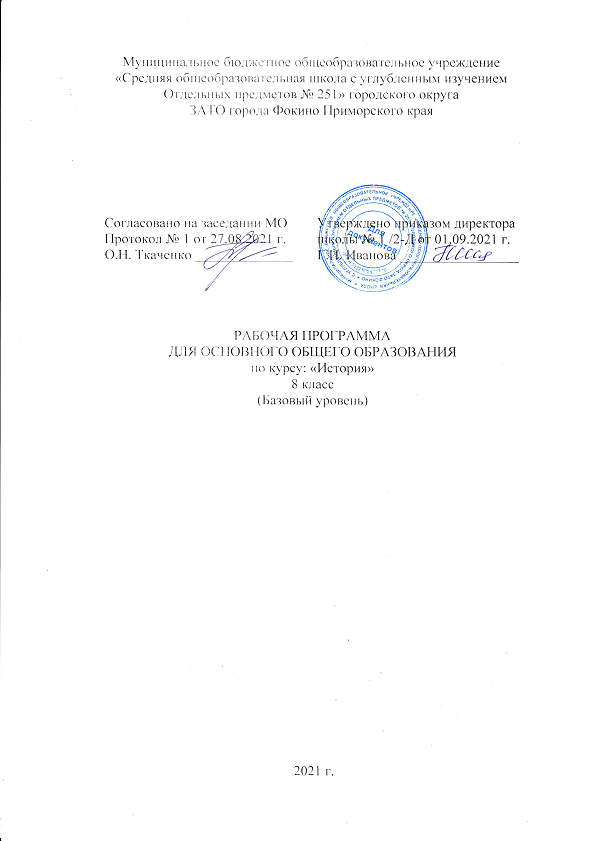 